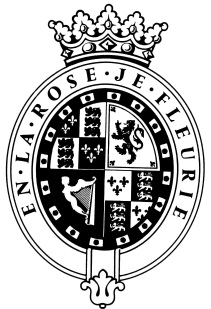 GOODWOODThe RoleThe General Farm Worker will be part of the Home Farm team and report to the Farm Manager.About usGoodwood is a quintessentially English estate, set in 12,000 acres of rolling West Sussex countryside. Rooted in our heritage, we deliver extraordinary and engaging experiences in modern and authentic ways.  But what really sets us apart is our people.  It is their passion, enthusiasm and belief in the many things we do that makes Goodwood the unique place it is.Passionate PeopleIt takes a certain sort of person to flourish in such a fast-paced, multi-dimensional environment like Goodwood.  We look for talented, self-motivated and enthusiastic individuals who will be able to share our passion for Goodwood to be ‘the home of exceptional experiences’.Our ValuesThe Real Thing	       Derring-Do 	  Obsession for Perfection    Sheer Love of LifePurpose of the roleTo assist in looking after all cattle, sheep and pigs including checking, feeding and bedding.  Tractor driving, including day to day operations as well as seasonal work.  Also, relief livestock duties alternate weekends and holiday cover.Key responsibilitiesMaintain a high level of animal husbandry in all tasks undertakenCubicle and yard management to be completed to a high standard, including bedding up (straw & sand), mucking out and scraping upAccurate feeding of cattle using TMR diets, using feeder wagon and telehandler and CowConnect softwareUse of and basic maintenance of farm tractors, telehandlers and implementsUnderstand grass covers for grazing requirements for stock including rotational, mob grazing and other regen practicesFollow protocols for keeping calves to maintain high standards Work alongside current dairy staff to make sure colostrum management and protocols are being metAccurate feeding of calves to promote DLWG and target weights at weaning and 6 months, weighing of calves and updating results to farm softwareMaintain a high level of tidiness in calf shed, including record boardParticipate in school visits and give a talk to children when visiting calf shed and parlourDehorning, castrating and tagging calvesAdminister medicines and maintain records using Uniform programUse of the dairy computer systems Uniform and DairyMaster to be able to keep it up-to-date Be able to milk to a high standard of care and hygiene when requiredUnderstand a cow’s oestrus cycleUse the software and technology available to them such as Agrinet Grass, Moo Monitor and AgriwebbUnderstand the signs of calving and when to intervene Work towards KPIs set by Farm and Herd Managers to help bring the dairy to a high levelAn understanding of Johne’s disease Contribute professionally and productively to meetings with farm consultants Assistant other enterprises when needed, e.g., beef, pigs, sheepAsk for help when neededQualities you will possessPassion for what you doProactive approach to getting things doneTake responsibility for yourselfConfident to make decisions and to stand by them Positive and friendly with a “can do attitude”Attention to detailAbility to prioritise and organiseA sense of fun!What do you need to be successful? Proven experience of animal husbandryAgricultural qualification preferableProven experience with a range of machineryExperience with telehandler and feeder wagon operationAbility to manage own time to ensure all tasks are completedHard working, team attitude essentialAlways inspired by Goodwood’s heritageDaring to surprise and delightStriving to do things even betterSharing our infectious enthusiasm